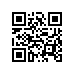 О составе государственной экзаменационной комиссии по проведению государственной итоговой аттестации студентов образовательных программ магистратуры «Право международной торговли, финансов и экономической интеграции», «Право информационных технологий и интеллектуальной собственности», «Международное частное право», «Юрист в правосудии и правоохранительной деятельности», «Корпоративный юрист», «Юрист в сфере спорта», «История, теория и философия права», «Финансовое, налоговое и таможенное право», «Правовое обеспечение управления персоналом», «Публичное право» факультета права и секретарях государственной экзаменационной комиссииПРИКАЗЫВАЮ:Утвердить государственную экзаменационную комиссию (далее – ГЭК) по проведению государственной итоговой аттестации в 2018 году студентов 2 курса образовательных программ магистратуры  «Право международной торговли, финансов и экономической интеграции», «Право информационных технологий и интеллектуальной собственности», «Международное частное право», «Юрист в правосудии и правоохранительной деятельности», «Корпоративный юрист», «Юрист в сфере спорта», «История, теория и философия права», «Финансовое, налоговое и таможенное право», «Правовое обеспечение управления персоналом», «Публичное право», направления подготовки/ специальности 40.04.01 «Юриспруденция», факультета права, очной формы обучения в составе Президиума ГЭК и локальных ГЭК. Утвердить состав Президиума ГЭК:Утвердить локальные ГЭК по приему итогового междисциплинарного экзамена и по защите выпускных квалификационных работ:локальная ГЭК №1локальная ГЭК №2Проректор									С.Ю. Рощинпредседатель Президиума ГЭКВице-президент по корпоративным и правовым вопросам ПАО «МТС»Ибрагимов Р.С.Члены Президиума ГЭКД.ю.н., профессорБуянова М.О. Д.ю.н., профессорКозырин А.Н.Д.ю.н., член Совета по права человека при Президенте РФМорщакова Т.Г.Д.ю.н., заслуженный юрист РФ,  заместитель заведующего отделом  административного законодательства и процесса Института законодательства и сравнительного правоведения при Правительстве Российской Федерации.Терещенко Л.К. Секретарь Президиума ГЭКК.э.н., специалист по УМРФедченко И.В.(ученая степень, звание, должность) (фамилия, инициалы)Председатель локальной ГЭК №1К.ю.н., доцентЧеховская С.А.Члены локальной ГЭКД.ю.н., профессорКурбатов А.Я.Полномочный представитель Правительства Российской Федерации в Совете Федерации Федерального Собрания Российской ФедерацииЯцкин А.В.Руководитель отделения арбитражного центра, Автономная некоммерческая организация «Институт современного арбитража»Плахин А.А.Юрист Vegas Lex, Группа Технологий и ИнвестицийБородин Д.Б.Секретарь локальной ГЭК Специалист по УМРАнтонян А.А.(ученая степень, звание, должность) (фамилия, инициалы)Председатель локальной ГЭК №2К.ю.н., доцентСтарженецкий В.В.Члены локальной ГЭКД.ю.н., доцентБоклан Д.С.К.ю.н., доцент, руководитель международно-правового направления Научно-образовательного центра международного и сравнительного уголовного права имени Н.Ф. КузнецовойБогуш Г.И.начальник отдела отраслевого регулирования в Евразийском экономическом союзе Департамента экономического сотрудничества со странами СНГ и развития евразийской интеграции Министерства экономического развития РФНестерчук Ю.Н.научный сотрудник, Институт права и развития ВШЭ — СколковоКарлюк М.В.главный специалист-эксперт отдела услуг и инвестиций Департамента торговых переговоров Минэкономразвития РоссииСтаршинова О.С.Адвокатское бюро "Егоров, Пугинский и партнеры", руководитель практики международного торгового и таможенного права московского офиса Бюро. Адвокат Адвокатской палаты Санкт-ПетербургаТаланов В.В.Секретарь локальной ГЭКСпециалист по УМРАнтонян А.А.(ученая степень, звание, должность) (фамилия, инициалы)Председатель локальной ГЭК №3Д.ю.н., член Совета по права человека при Президенте РФМорщакова Т.Г.Члены локальной ГЭКК.ю.н., доцентПрокудина Л.А.К.ю.н., член Совета по права человека при Президенте РФПашин С.А.Д.ю.н., Заведующий Центром зарубежного законодательства и сравнительного права  Института законодательства и сравнительного правоведения при Правительстве РФ;  Заместитель представителя от России в Комиссии Совета Европы за демократию через право (Венецианской Комиссии)Ковлер А.И.К.ю.н., доцентМихайлов В.К.К.ю.н., доцентПавлова М.С.АдвокатБардин Л.Н.Секретарь локальной ГЭКК.ю.н., специалист по УМРЯхина М.Р.(ученая степень, звание, должность) (фамилия, инициалы)Председатель локальной ГЭК №4Д.ю.н., профессорБогдановская И.Ю.Члены локальной ГЭКК.ю.н., доцентСавельев А.И.К.ю.н., руководитель по связям с органами исполнительной власти ОАО «Мегафон»Данилов Н.А.Заместитель начальника отдела обобщения судебной практики и статистики Суда по интеллектуальным правамКольздорф М.руководитель отдела «Интеллектуальная собственность и технологии» Департамента по правовым вопросам Rambler&CoЕфремцева Е.А.Секретарь локальной ГЭКК.ф.н., начальник ОСУП международных и частноправовых магистерских программШулятьева Д.В.(ученая степень, звание, должность) (фамилия, инициалы)Председатель локальной ГЭК №5Д.ю.н., профессорЕрпылева Н.Ю.Члены локальной ГЭКСтарший преподавательМаксимов Д.М.Юридическая компания «Герберт Смит Фрихиллз», юристРудерман И.Ф.Представительство компании «Делойт и Туш Риджинал Консалтинг Лимитед» (Кипр) в г. Москве, консультантВоронков Н.С.АО «Райффайзен банк», старший юристКлементьев А.П.Секретарь локальной ГЭКСпециалист по УМРШипина Н.А.(ученая степень, звание, должность) (фамилия, инициалы)Председатель локальной ГЭК №6К.ю.н., доцентКасаткина А.С.Члены локальной ГЭКК.ю.н., доцентГетьман-Павлова И.В.к.ю.н., старший юрист, МКА «Томашевская и Партнеры»Вишневский П.Н.К.ю.н., руководитель группы согласования договоров АО «Сбербанк КИБ»Липовцев В.Н.Финсайт Венчурс,Юрисконсульт-аналитикКлейн Р.Ю.Секретарь локальной ГЭКК.ф.н., начальник ОСУП международных и частноправовых магистерских программШулятьева Д.В.(ученая степень, звание, должность) (фамилия, инициалы)Председатель локальной ГЭК №7Д.ю.н., заслуженный юрист РФ,  заместитель заведующего отделом  административного законодательства и процесса Института законодательства и сравнительного правоведения при Правительстве Российской Федерации.Терещенко Л.К. Члены локальной ГЭКД.и.н., директор Центра сравнительного права факультета права НИУ ВШЭДанилов С.Ю.Младший научный сотрудник, Международная лаборатория по праву информационных технологий и интеллектуальной собственностиЖуравлев М.С.Руководитель правового отдела ООО «Яндекс»Недоцук Н.А.Старший партнер Tilling PetersТиллинг Е.М.Секретарь локальной ГЭКДиспетчер ОСУП магистерских программГладкова Т.А.(ученая степень, звание, должность) (фамилия, инициалы)Председатель локальной ГЭК №8Д.ю.н., профессорОвчинников И.И.Члены локальной ГЭКД.ю.н., профессорЛукьянова Е.А.К.ю.н., главный  советник Правового управления Аппарата Совета ФедерацииДмитриев И.Л. Д.ю.н., член Совета при Президенте Российской Федерации по развитию гражданского общества и правам человекаШаблинский И.Г.К.ю.н., доцентЩербович А.А.Заместитель начальника Правового   управления Совета ФедерацииНигматуллина З.Б.Секретарь локальной ГЭКСпециалист по УМРТактарова А.Р.(ученая степень, звание, должность) (фамилия, инициалы)Председатель локальной ГЭК №9Д.ю.н., профессорКозырин А.Н.Члены локальной ГЭКД.ю.н., профессорЯлбулганов А.А.К.ю.н., к.э.н., доцентТрошкина Т.Н. К.ю.н., Руководитель Федерального казначействаАртюхин Р.Е.к.ю.н., доцент, партнер, руководитель Департамента налогового и юридического консультирования КПМГ в России и СНГОрлов М.Ю.Советник Руководителя Федерального казначействаКамардина Ю.В.Секретарь локальной ГЭКСпециалист по УМРФедченко И.В.(ученая степень, звание, должность) (фамилия, инициалы)Председатель локальной ГЭК №10Д.ю.н., ординарный профессор Орловский Ю.П.Члены локальной ГЭКД.ю.н., доцентБлагодир А.Л.К.ю.н., партнер юридической фирмы MSS LegalСаурин С.А. Старший менеджер Департамента по предоставлению услуг в области налогообложения и права компании «Deloittе»Горловская Т.А.Старший консультант Департамента по предоставлению услуг в области налогообложения и права компании «Deloittе»Хотькина Е.В.К.ю.н., менеджер по трудовым отношениям в компании АО "Данон Россия"Леонова А.А.Секретарь локальной ГЭКСпециалист по учебно-методической работеКуркина Л.Г.Председатель локальной ГЭК №11К.ю.н., доцентЧерняева Д.В.Члены локальной ГЭКК.ю.н., доцентСулейманова Ф.О.Заместитель главного редактора журнала "Трудовые споры", консультант по трудовому праву компании «Crocus group»Засыпкина М.В. Консультант  Департамента по предоставлению услуг в области налогообложения и права компании «Deloittе»Мирзоева М.Ш.Координатор по подбору персонала Группы компаний «Danone» в РоссииГрицай А.П.Секретарь локальной ГЭКНачальник ОСУП теоретических и публично-правовых магистерских программКарпова О.В.(ученая степень, звание, должность) (фамилия, инициалы)Председатель локальной ГЭК №12Д.ю.н., профессорТуманова А.С. Члены локальной ГЭКД.ю.н., профессорСафонов А.А.Д.ю.н., профессорСюкияйнен Л.Р.Д.и.н., профессор, Главный научный сотрудник Института российской истории РАНСоловьёв К.А.Д.ф.н., к.ю.н., ведущий научный сотрудник сектора теории права и государства Института государства и права РАНДидикин А.Б.Секретарь локальной ГЭКК.э.н., специалист по УМРФедченко И.В.(ученая степень, звание, должность) (фамилия, инициалы)Председатель локальной ГЭК №13Д.ю.н., профессорБуянова М.О. Члены локальной ГЭКординарный профессор НИУ ВШЭ, Директор Высшей школы юриспруденции, доктор делового администрирования (DBA)Кузнецов Д.Л.К.ю.н., доцентПавловская О.Ю.Ст. преподаватель, адвокат по спортивным спорам Адвокатской палаты г. МосквыЧеботарёв А.В.Д.п.н., исполнительный директор Федерации спортивных менеджеров РоссииИззак С.И.Директор Департамента  государственной политики в сфере спорта и международного сотрудничества Министерства спортаГришин Б.В.К.ю.н., доцентКорякин В.В.Секретарь локальной ГЭКСпециалист по УМРКуркина Л.Г.(ученая степень, звание, должность) (фамилия, инициалы)